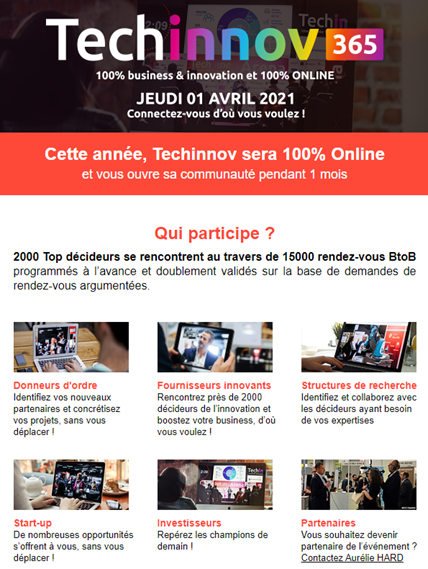 Info :Liliane ACARD Chef de projets internationauxDépartement Evénements, Réseaux et Partenariats PaysDGA CCI International Paris Ile-de-France6-8, avenue de la Porte de Champerret - 75017 Paris(  +33 (0) 1 55 65 39 32 -  +33 (0) 6 31 49 26 71 - Courriel : lacard@cci-paris-idf.fr